
Welcome to ABC101: Introduction to College
This syllabus gives you some important information about our class’s policies, expectations, schedule of assignments, and resources and information to help you succeed. You’ll want to refer to this all semester—and be sure to ask me if you have any questions! It’s also in our class website in the Content > Syllabus module so you always have access to it.Course InformationCourse Code and Name: 	ABC101: Introduction to College CRN and Section Number: 	CRN 12345, Section 101 Semester and Year:		Fall 2023Course Modality:		Online at sunysuffolk.edu/mylearningClass Meeting Times:	No mandatory in-person meetings, but you will need to meet the assignment 
deadlines in the weekly schedule in this syllabus.
Faculty InformationProfessor Name:		Professor FirstName LastNameProfessor Email:		lastnaf@sunysuffolk.eduProfessor Phone:		631-451-8511Office Location:		Ammerman Campus, 101 Grant Building
On-Campus Office Hours:	Mon 9-10 am, Tue 11 am-12:30 pm, Wed 9-10 and by appointmentOnline Office Hours: 		Thu 8-9:30 pm via Zoom (link is in class website)Office hours are set times when I’ll be available each week in my office or on Zoom at the times listed above to provide extra assistance on course material, review your coursework or discuss your grades, get advice about studying, answer your questions about our class or provide academic advisement.  I’m also available by appointment: I’m happy to set up a quick Zoom or to chat with you using the Brightspace Instant Message feature (works like texting), so let me know when you’d like to chat and we’ll figure out a date and time that works for both of us.

When you contact me by email, you can expect a response within 24-48 hours, and I’ll make every effort to reply within 24 hours. It’s very helpful if you include your name and which class you’re enrolled in as well as a specific message about what you need help with. Course DescriptionThis is the college’s official description of our class, along with any prerequisites (classes that must be taken before this one) or co-requisites (classes that must be taken at the same time as this one):Insert catalog description from SCCC Course SearchStudent Learning OutcomesLearning outcomes describe the observable skills, abilities, and knowledge individual students should be able to demonstrate upon completion of a college course. Below are the learning outcomes for this class. 
Upon completion of this course, students will be able to: Insert list of student learning outcomes from SCCC Course SearchIn addition, you should be familiar with the SUNY General Education Framework, which outlines the courses all SUNY students must take to earn an associate’s degree.
Chosen Names and PronounsSCCC has a Chosen Name Policy because we are committed to an environment respectful of personal and social expression in the spirit of representing our diverse community. I will happily honor any student’s request to be addressed by an alternative name from what is indicated on the roster as well as each student’s chosen pronouns.Diversity and Inclusion
In alignment with our institutional mission and strong support of diversity, equity, and inclusion, SCCC reaffirms its commitment to providing access to higher education and a welcome environment to all students. No matter your age, race, ethnicity, national origin, gender identity or expression, sexual orientation, family status, U.S. citizenship status, religion, socio-economic status, political ideology, military-connected status, or intellectual or physical ability—you belong here. Therefore, in this class, we will maintain an atmosphere of mutual respect, civil discourse and cross-cultural communication. The college prohibits discrimination and harassment as explained in the SCCC Non-Discrimination Notice policy.
Required Textbook and MaterialsTextbook Title: 	The Essentials of SyllabusAuthor: 		FirstName LastNameEdition & Date:	7th edition, 2021Publisher:		Academic PublishingISBN:			123456789Our textbook is available at the SCCC bookstore. To access any films you’ll watch for this course, log into SCCC Library website, click Find Materials and then click Streaming Videos (note that you'll need to enter your SCCC username and password).

Since research shows reading material on paper leads to better learning outcomes than reading electronically, I encourage you to buy the print version of the textbook. However, if you’re unable to and are using an electronic version of the textbook, here’s some advice: Print the more difficult selections so you can underline key information and annotate the margins.Take notes in your notebook by hand as you read the textbook online. Handwriting engages different areas of your brain and cognitive science research shows that this improves your learning.Use an online annotation tool so you can annotate the margins, such as Diigo, Hypothes.is, Scrible, Adobe Reader, or others you can find online.Our Class Website and Required TechnologiesThis is a fully online section of ABC101. This means it is asynchronous; there are no set dates or times when we will meet as a class on campus so you can work at your own convenience—as long as you meet all designated deadlines for each assignment on the Weekly Schedule of Assignments below. 

We will use Brightspace as our learning management system. You will find our course materials and files in our class website as well as submit all of your weekly assignments there too. Go to sunysuffolk.edu/login and use the multi-factor authentication to log in, then click the Brightspace tile (if you don’t see it at first, click the SCCC: Everything tab). You can also go directly to Brightspace here: sunysuffolk.edu/mylearningIn Brightspace, click the waffle menu at the top (looks like nine little boxes) and click into our class. (If new to Brightspace, you can also click into SUF Student Orientation to see a list of video tutorials about how to use Brightspace.)You can also download the Brightspace Pulse app to access our class website from your mobile device.
Here’s some other info and advice to better ensure your success in our class and at SCCC in general:Access the Student Guide to Technology and if you have questions here’s a list of the most frequently asked questions about technology at SCCC. Check your SCCC email at least once every two days, if not daily; it helps to set up your mobile device for SCCC email.Find reliable internet access in the academic computing centers at the Eastern, Ammerman, or Grant campus or at the SCCC libraries or your local Suffolk County public library.Save copies of all your coursework before submitting work online.Student Requirements for Completion of Course
In this class, I rely on a variety of assignments, as shown below, to help you establish that you are mastering the coursework needed to achieve the student learning outcomes. Below is a list of the major assignments and some general information about each. Details are provided in our class website.Provide list of major course assignments, describing basic expectations for each, such as type and length of essays, how quizzes are structured, collaborative projects, special projects, etc.Grading PolicyThe assignments for this course are weighted as follows: 
Provide list of percentages and assignments; percentages must add up to 100. When determining your final course grade, I will balance your process and product. 
By product, I mean the raw scores on each assignment. These are what you’ll see written on the work handed back in class or in the Grades section in Brightspace.By process, I refer to your change, growth, and improvement over the course of the semester. I cannot grade “effort,” but I can assess evidence of effort. I don’t expect you to come into this class already knowing the content we’ll cover; that’s why you’re enrolled, so you can learn these things. As the semester progresses, most students grow increasingly proficient in comprehending the course content, which is reflected in their assignment scores. This growth and improvement over the course of the term is reflected in the process portion of your final course grade.At semester’s end, then, I balance the two. For example, a student with a C for a product grade and an A for process might receive a B for the final course grade. 
In addition, I participate in the college’s Academic Alert program. This means that I will notify students who are in the D or F range around mid-semester; you should contact me immediately to work out a plan for improvement, since statistics show students who do so can often still pass the class. And, as always, you’re most welcome to contact me to discuss your status in class at any time. (If needed, there is a college withdrawal date each semester and if you submit a course withdrawal form before that deadline, you will be assigned a W for the course. But let’s work hard to avoid this!)The SCCC grading system is as follows:Weekly Schedule of AssignmentsBelow is the weekly schedule of assignments for our entire semester together. Use this to keep up with our class. All assignments are due at 11:59 pm EST on the designated date unless otherwise indicated. 

As with all things in life, this schedule is subject to change. I will notify you in class, in our class website, and/or by email of any changes.Attendance, Lateness, and Participation PoliciesIn this course, I use the same attendance policy as endorsed by the college, which you can find in the College Catalog and the Student Handbook: The College expects that each student will exercise personal responsibility with regard to class attendance. All students are expected to attend every class session of each course for which they are registered. Students are responsible for all that transpires in class whether or not they are in attendance, even if absences are the result of late registration or add/drop activity at the beginning of a term as permitted by college policy. The College defines excessive absence or lateness as more than the equivalent of one week of class meetings during the semester. Excessive absence or lateness may lead to failure in, or removal from, the course. Absences due to religious observance will be deemed an excused absence with no negative consequences.Since this is a fully online class, I take attendance based on your submission of assignments (not just logging in, or doing the assigned readings on your own, or working independently on an essay or project). To be marked “present” for each week, you have to submit the assignments. 

Because you are allowed two “absences” for the semester, this means you can submit two assignments late (outside of the assigned week). As the college policy says, “students are responsible for all that transpires in class whether or not they are in attendance,” and I know how life sometimes intervenes, so you can submit two assignments late—with no questions asked and no impact on your grade. Use the specific Weekly Schedule of Assignments above to keep up with our class. Beyond the two allowed absences, contact me if you need to work something out regarding any other absences, preferably ahead of time so I can better help you.Due to the collaborative nature of our online classroom, your timely completion of assignments and participation in all aspects of the course is critical to the success of our class. If something is causing you to be late in terms of regular participation and submission of coursework, let’s talk so we can work out a solution.In addition, you should know the college policy on religious observance: As provided for in New York State Education Law §224-a, student absences from class necessitated by religious observance will be deemed an excused absence, with no academic consequences. Students must notify their professor in advance of their religious observance, via their college email accounts or otherwise in writing, of their intention to be absent from a particular class due to a religious observance; notification should occur at least one week prior to the religious observance. Observing students shall be granted reasonable arrangements and/or be permitted a reasonable amount of time to make up missed quizzes, tests, assignments, and activities covered in their absence. Please refer to the college’s Religious Observance Policy, which is available on the Office of Legal Affairs’ website, for additional information.
Services for Students with DisabilitiesSCCC provides reasonable accommodations to registered students with disabilities who have self-identified and been approved by the Office of Disability Services. Once approved for reasonable accommodations, you have a right to have those met. You’ll be provided with a letter describing the specific accommodations, which you will need to present to each of your professors so accommodations can be provided.
Students who have, or think they may have, a disability are invited to contact Disability Services (campus contact information below) for a confidential consultation. You can access more information online regarding the college’s commitment to ensuring accessibility and non-discrimination.
Ammerman Campus—Ammerman Building 202, 631-451-4045, DisabilityA@sunysuffolk.edu Eastern Campus— Peconic Building 205, 631-548-2527, DisabilityE@sunysuffolk.eduGrant Campus— Caumsett Hall Lower Level 20, 631-851-6355, DisabilityG@sunysuffolk.edu Academic IntegritySCCC provides students with the opportunity to demonstrate their knowledge by submitting coursework that is uniquely theirs and giving proper attribution to the work of others. Participating honestly in the SCCC academic community ensures that students can take pride in their education and their contributions to scholarship. Without academic integrity, students gain unfair advantage over others and prevent their own intellectual progress. 

As a student in this class, you are expected to uphold the SCCC core value of Integrity (see page 1) and understand the Special Procedures for Academic Dishonesty (see page 23) in the relevant sections of the SCCC Student Code of Conduct.

The Code prohibits academic misconduct, which includes any action that results in students giving or receiving unauthorized assistance in an academic exercise, or receiving credit for work that is not their own. Academic exercise includes all forms of work submitted for credit. Academic misconduct includes, but is not limited to, the following behaviors:
Cheating on examsPlagiarizing - using another person’s work or ideas without crediting themComplicity - helping a student, or being helped, to engage in academic misconductMultiple submissions - submitting the same work for credit in more than one course without the instructor’s permissionFalsification and forgery - inventing information or falsifying the identity of a student.
Information about the Student Code of Conduct, plagiarism, and the citation process is in the Academic Integrity and Plagiarism Guide.
SCCC CARES
At SCCC, we are Creating Awareness and Readiness to End Stigma (CARES) about mental health issues and we know that the past few years have presented unprecedented challenges to our mental health and wellness. Please know that if you need support related to your psychological, emotional, or social well-being, there are resources available to you through Mental Health & Wellness Services. Learn more on the MHWS webpage or, if you would like to connect with a MHWS counselor for free and confidential counseling, email us at mentalhealth@sunysuffolk.edu.Student Code of ConductIn this class, you will have the opportunity to express and experience cultural diversity as we focus on topics that are often difficult, not just intellectually but emotionally. While I expect there to be rigorous discussion in the course of our class discussions, the SCCC Code of Conduct requires that you engage in discussion with care and empathy for the other members in the classroom. 

It is my intent that students from all diverse backgrounds and perspectives be well served by this course, that students’ learning needs be addressed both in and out of class, and that the diversity that students bring to this class be viewed as a resource, strength, and benefit. It is my intent to present materials and activities that are respectful of diversity in terms of race, ethnicity, country of origin, and documentation status; socioeconomic standing; gender identity, expression, and orientation; religious beliefs; age; and physical, mental, and intellectual ability. You are strongly encouraged to listen to, consider, and learn from the information and ideas shared by other students.

Finally, all people have the right to be addressed and referred to in accordance with their personal identity. In this class, we will have the chance to indicate the name that we prefer to be called and, if we choose, to identify pronouns with which we would like to be addressed...I will do my best to address and refer to all students accordingly and support classmates in doing so as well. [statement adapted from Carnegie Mellon]
Here is the SCCC Student Code of Conduct, which all students are expected to know and adhere to. I draw your attention to the core values of this college at the bottom of page 1 as well as Section 5: particularly the sections on Integrity (p . 5-6), Community (p. 6-8), Social Justice (p. 8-9), Respect (p. 9-10), and Responsibility (p. 10). 
Reading these policies, you should feel proud to be part of an institution that so deeply values the experience of all individuals attending this college, but know that comments or behaviors that violate the SCCC Code of Conduct will be addressed immediately.
I draw your attention to the sections of the SCCC Code of Conduct that address concerns which might arise specifically in this class. If you witness any violations of these policies, kindly inform me as the professor of this course or any other SCCC employee if witnessed outside of class so that the concerns can be addressed in a positive, productive fashion. Of course, your confidentiality will be respected to the utmost degree possible.Other Resources & Extra HelpSCCC, like any community college, welcomes and celebrates students from a broad range of backgrounds, so each student invariably has different things they need to succeed in college. Below are some resources that you should be aware of—if not for yourself, they might be useful to a classmate or friend who could use a little extra help. Academic Computing Centers
Academic Learning/Support/Tutoring Centers
SCCC Libraries
Online Class Information (includes technology and Brightspace help)
Campus Activities, Clubs & Organizations
Children’s Learning Centers (campus childcare)
Health Services
Public Safety
Scholarships (for incoming, current, and graduating students)
Veteran Students Syllabus for ABC101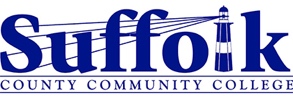 A     90-100%B     80-84%C     70-74%D     60-64%B+   85-89%C+   75-79%D+   65-69%F      59% or belowDue DateAssignmentsSat, 9/3Read all pages in the syllabus folderComplete the Intro to ABC101 and syllabus quizSubmit public class introduction (instructions in Content > Getting Started folder)Submit private class introduction (instructions in Content > Getting Started folder)Wed, 9/7Read chapter 1, pages 1-35Review PowerPoint slides in Content > Unit 1 > Fundamentals of ABC (or click link to YouTube version to hear audio narration if you prefer)Post “Fundamentals of ABC” to discussion forum in response to questions on last slideList all due dates and assignments for the semester: It’s helpful for students to see the day of the week written as Sun, Mon, Tue, Wed, Thu, Fri (when faculty use MTWRF they don’t know what “R” means)Begin each assignment bullet point with an action verb in simple present tense: Read, Post, Reply, Complete, Develop, Create, Submit, Research, Visit, Review, Prepare, etc.